佛山市博元药业有限公司建设项目环境保护竣工日期公示
根据环境保护部发布的《关于发布<新建项目竣工环境保护验收暂行办法>的公告》（国环规环评[2017]4号）及环保相关法律法规，现将佛山市南海区金美刻装饰材料厂新建项目环境保护竣工验收情况公示如下：项目名称：佛山市博元药业有限公司建设项目建设单位：佛山市博元药业有限公司建设地点：佛山市南海区里水镇和顺和桂工业园二期顺景大道13号B栋之二建设内容：主要从事洗发露、护发素和烫发液的生产，总投资500万元，年产值800万元，占地面积3000平方米。竣工日期：2020年5月21日公示期限：2020年5月22日～5月28日（共5个工作日）
公示期限内向以下单位反映，反映问题请留下联系方式（姓名、地址、电话或邮箱），以便得到及时答复反馈。    1、广东省环境保护厅，电话：020-83134264；2、南海区环保局，电话：0757-86337370；3、验收调查单位，电话：13824487188。佛山市博元药业有限公司2020年5月22日https://www.eiabbs.net/thread-250469-1-1.html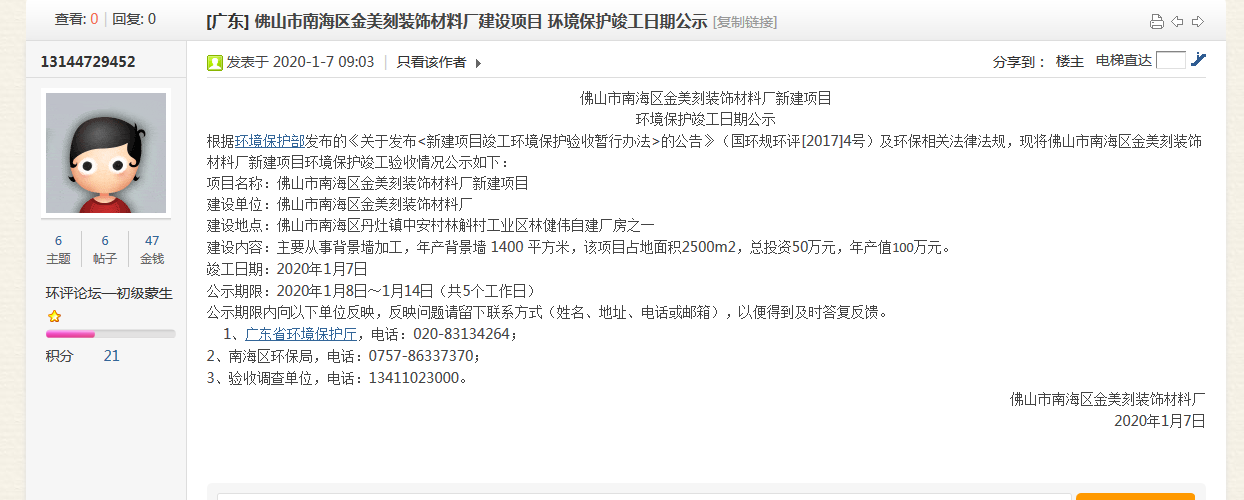 